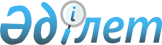 О снятии ограничительных мероприятий и признании утратившим силу решения акима Сарыоленского сельского округа Курчумского района от 21 июля 2021 года № 3 "Об установлении ограничительных мероприятий"Решение акима Сарыоленского сельского округа Курчумского района Восточно-Казахстанской области от 28 декабря 2021 года № 4. Зарегистрировано в Министерстве юстиции Республики Казахстан 10 января 2022 года № 26425
      В соответствии с подпунктом 8) статьи 10-1 Закона Республики Казахстан "О ветеринарии", статьей 27 Закона Республики Казахстан "О правовых актах" на основании представления главного государственного ветеринарно-санитарного инспектора Курчумского района от 30 ноября 2021 года № 1567, РЕШИЛ:
      1. Снять ограничительные мероприятия, установленные на участке Карагаш Сарыоленского сельского округа Курчумского района, в связи с проведением комплекса ветеринарно-санитарных мероприятий по ликвидации болезни бруцеллез мелкого рогатого скота.
      2. Признать утратившим силу решение акима Сарыоленского сельского округа Курчумского района от 21 июля 2021 года № 3 "Об установлении ограничительных мероприятий" (зарегистрировано в Реестре государственной регистрации нормативных правовых актов за № 23677).
      3. Государственному учреждению "Аппарат акима Сарыоленского сельского округа Курчумского района Восточно-Казахстанской области" в установленном законодательством Республики Казахстан порядке обеспечить:
      1) государственную регистрацию настоящего решения в Министерстве юстиции Республики Казахстан;
      2) размещение настоящего решения на интернет-ресурсе акимата Курчумского района после его официального опубликования.
      4. Контроль за исполнением настоящего решения оставляю за собой.
      5. Настоящее решение вводится в действие со дня его первого официального опубликования.
					© 2012. РГП на ПХВ «Институт законодательства и правовой информации Республики Казахстан» Министерства юстиции Республики Казахстан
				
      Аким Сарыоленского  сельского округа Курчумского района ВКО 

С. Аксартов
